ПРАВИЛА ПОЛЬЗОВАНИЯ ГАЗОМ В БЫТУПравила обязательны для должностных лиц ведомств и организаций, ответственных за безопасную эксплуатацию газового хозяйства жилых домов независимо от ведомственной принадлежности, и для населения, использующего газ в быту, на территории России. Ответственность за сохранность газового оборудования и исправное состояние дымовых и вентиляционных каналов, а также уплотнение вводов инженерных коммуникаций в жилых домах возлагается на руководителей жилищно-эксплуатационных организаций, в жилищных кооперативах - на их председателей, в домах и квартирах, принадлежащих гражданам на правах личной собственности, - на домовладельцев. Ответственность за качество технического обслуживания и ремонт газового оборудования в жилых домах возлагается на эксплуатационные организации газового хозяйства. Ответственность за безопасную эксплуатацию работающих бытовых газовых приборов в домах и квартирах, за содержание их в соответствии с требованиями Правил несут владельцы и лица, пользующиеся газом.ЖИЛИЩНО-ЭКСПЛУАТАЦИОННЫЕ ОРГАНИЗАЦИИ И ДОМОВЛАДЕЛЬЦЫ ОБЯЗАНЫ:Оказывать предприятиям газового хозяйства всестороннюю помощь при проведении ими технического обслуживания газового оборудования и пропаганды безопасного пользования газом среди населения. Содержать в надлежащем техническом состоянии подвалы, технические коридоры и подполья, обеспечивать постоянное поддерживание в рабочем состоянии их электроосвещение и вентиляцию. Следить за местами пересечений внутренних газопроводов и строительных элементов зданий, герметизацией вводов инженерных коммуникаций. Обеспечивать работникам предприятий газовых хозяйств беспрепятственный доступ в любое время суток в подвалы, технические подполья, и помещения первых этажей для проверки их на загазованность. Своевременно обеспечивать проверку состояния дымоходов, вентиляционных каналов и оголовков дымоходов, осуществлять контроль за качеством их проверки, предоставлять предприятиям газового хозяйства по их требованию акты проверки исправности дымоходов и вентиляционных каналов или сведения о последней проверки, занесенные в специальный журнал. Немедленно сообщать предприятиям газового хозяйства о необходимости отключения газовых приборов при самостоятельной их установке или выявлении неисправности дымохода. Заселять газифицированные квартиры (заселение первичное или обмен) только после инструктажа жильцов представителем предприятия газового хозяйства при наличии подтверждающего документа. Вызвать представителя газового хозяйства для отключения газовых приборов при выезде жильца из квартиры. НАСЕЛЕНИЕ, ИСПОЛЬЗУЮЩЕЕ ГАЗ В БЫТУ, ОБЯЗАНО:Пройти инструктаж по безопасному пользованию газом в эксплуатационной организации газового хозяйства, иметь инструкции по эксплуатации приборов и соблюдать их. Следить за нормальной работой газовых приборов, дымоходов и вентиляции, проверять тягу до включения и во время работы газовых приборов с отводом продуктов сгорания газа в дымоход. Перед пользованием газифицированной печью проверять, открыт ли полностью шибер. Периодически очищать «карман» дымохода. По окончании пользования газом закрыть краны на газовых приборах и перед ними, а при размещении баллонов внутри кухонь дополнительно закрыть вентили у баллонов. При неисправности газового оборудования вызвать работников предприятия газового хозяйства. При внезапном прекращении подачи газа немедленно закрыть краны горелок газовых приборов и сообщить в аварийную газовую службу по телефону 04! При появлении в помещении квартиры запаха газа немедленно прекратить пользование газовыми приборами, перекрыть краны к приборам и на приборах, открыть окна или форточки для проветривания помещения, вызвать аварийную службу газового хозяйства по телефону 04! (вне загазованного помещения). Не зажигать огня, не курить, не включать и не выключать электроосвещение и электроприборы, не пользоваться электрозвонком. Перед входом в подвалы и погреба, до включения света или зажигания огня, убедиться в отсутствии там запаха газа. НАСЕЛЕНИЮ ЗАПРЕЩАЕТСЯ!Производить самовольную газификацию дома (квартиры, садового домика), перестановку, замену и ремонт газовых приборов, баллонов и запорной арматуры. Осуществлять перепланировку помещения, где установлены газовые приборы, изменять площадь отапливаемых помещений, без согласования с соответствующими организациями. Вносить изменения в конструкцию газовых приборов. Изменять устройство дымовых и вентиляционных систем; Заклеивать вентиляционные каналы, замуровывать или заклеивать «карманы» и люки, предназначенные для чистки дымоходов. Отключать автоматику безопасности и регулирования. Пользоваться газом при неисправных газовых приборах, автоматике, арматуре и газовых баллонах, особенно при обнаружении утечки газа.Пользоваться Газом при нарушении плотности кладки, штукатурки (при появлении трещин) газифицированных печей и дымоходов. Самовольно устанавливать дополнительные шиберы в дымоходах и на дымоотводящих трубах от водонагревателей. 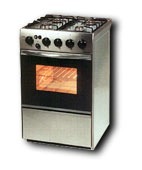 Пользоваться газом без проведения очередных проверок и чисток дымовых и вентиляционных каналов в сроки, определенные Правилами безопасности в газовом хозяйстве. Пользоваться газовыми приборами при закрытых форточках (фрамугах), жалюзийных решетках, вентиляционных каналов, отсутствии тяги в дымоходах и вентиляционных каналах, щелях под дверями ванных комнат. Оставлять работающие газовые приборы без присмотра (кроме, приборов, рассчитанных на непрерывную работу и имеющих для этого соответствующую автоматику). Допускать к пользованию газовыми приборами детей дошкольного возраста, лиц, не контролирующих свои действия и не знающих правила пользования этими приборами. Использовать газ и газовые приборы не по назначению. Пользоваться газовыми плитами для отопления помещений. Пользоваться помещениями, где установлены газовые приборы, для сна и отдыха. Применять открытый огонь для обнаружения утечек газа (для этой цели используются мыльная эмульсия или специальные приборы). Хранить в помещениях и подвалах порожние и заполненные сжиженными газами баллоны. Самовольно, без специального инструктажа, производить замену порожних баллонов на заполненные газом и подключать их. Иметь в газифицированном помещении более одного баллона вместимостью более 50 (55) л или двух баллонов вместимостью более 27 л каждый (один из них - запасной). Располагать баллоны против топочных дверок печей на расстояние менее 2 м. Допускать порчу газового оборудования и хищение газа. ПРАВИЛА ПОЛЬЗОВАНИЯ ГАЗОВЫМИ ПЛИТАМИ:
1. Перед пользованием газовой плитой необходимо:
а) проветрить помещение кухни в течение 5 -10 минут (открыв форточку или окно); 
б) полностью открыть кран на газопроводе перед плитой (при открытом кране черта на нём направлена вдоль трубы при закрытом - поперёк).
в) поднести зажжённую, спичку к горелке, нажать на ручку краника и повернуть ее на четверть оборота.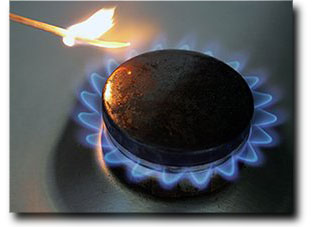 2. Газ должен загораться во всех отверстиях горелки. При нормальном горении пламя должно быть спокойным голубовато-зелёного цвета.3. Пламя не должно выходить за края посуды, а лишь слегка касаться её дна. Краники горелок, которыми вы пользуетесь, должны быть закрыты.4. Как только начнётся кипение в установленной на конфорке посуде, пламя слегка следует уменьшить, чтобы вытекающая из посуды жидкость не погасила пламя.5. При установке на конфорке баков или посуды с широким днищем необходимо пользоваться специальными конфорочными кольцами с высокими рёбрами. Нельзя устанавливать на плиту несколько тяжёлых баков. Для того чтобы прекратить горение необходимо закрыть краники на плите. Ни в коем случае не следует гасить пламя задуванием. Кроме того, необходимо закрыть кран на газопроводе перед плитой. 
6. Плиту необходимо содержать в чистоте, не допуская её засорения пролитой пищей. Засорение горелок повлечёт за собой неудовлетворительное горение и необходимость ремонта.ЗАЖИГАНИЕ ГОРЕЛОК ДУХОВОГО ШКАФА: 1. Открыть дверцу духового шкафа и крышку запального отверстия в её дне.

2. Проветрить духовой шкаф в течение 2-3 минут.

3. Зажечь спичку или жгутик бумаги, поднести к горелке духового шкафа, нажать на ручку краника и повернуть её на четверть оборота.

4. Убедившись, что горелка загорелась по всей окружности, закрыть лючок и дверцу духового шкафа. 

ДЛЯ ВЫКЛЮЧЕНИЯ ГОРЕЛОК ДУХОВОГО ШКАФА поверните ручку крана и установите её в горизонтальное положение.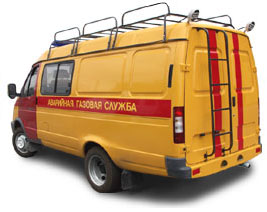 ПРИ ОБНАРУЖЕНИИ ЗАПАХА ГАЗА В ПОДЪЕЗДЕ, ВО ДВОРЕ, НА УЛИЦЕ - НЕОБХОДИМО:оповестить окружающих о мерах предосторожности; сообщить в газовую службу по телефону 04 из незагазованного места; принять меры по удалению людей из загазованной среды, предотвращению включения и выключения электроосвещения, появлению открытого огня и искры; до прибытия аварийной бригады организовать проветривание помещения. 